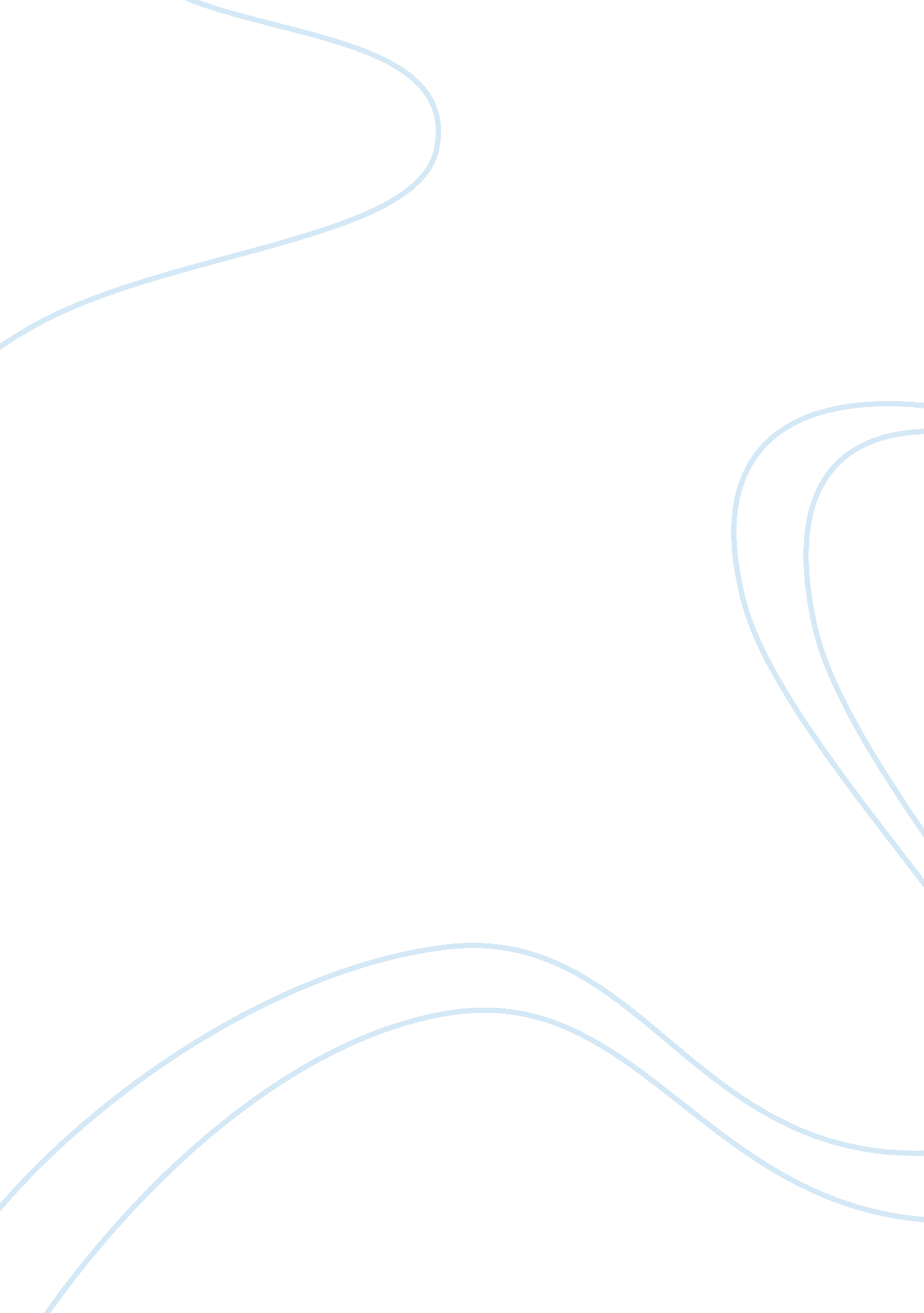 Id, ego, super ego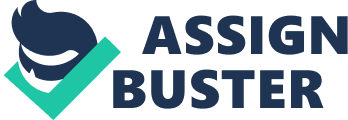 Id personality component made up of unconscious psychic energy that works to satisfy basic urges, needs, and desires. it ties directly to survival only part of personality that is present at birth acts as the driving force behind personality If unable to immediately satisfy a need, tension results. Pleasure principle driving force of the id that seeks immediate gratification of all needs, wants, and urges. When needs are not met, the result is a state of anxiety or tension. Primary process works to resolve tension created by the pleasure principle. Ego part of personality that mediates the demands of the id ensure that the demands of the id are satisfied in ways that are effective and appropriate. Develops from the id and ensures that the impulses of the id can be expressed in a manner acceptable in the real world. Uses the secondary process to temporarily discharge the id's energy until you are able to safely and appropriately fulfill your need. Reality Principle strives to satisfy the id's desires in realistic and socially appropriate ways. Ego operates based on the reality principle, which strives to satisfy the id's desires in realistic and socially appropriate ways). The horse represents the id; ruled by the pleasure principle, it seeks only to fulfill its needs, but it also provides the energy needed to propel the two forward. The rider represents the ego; guided by the reality principle, it harnesses the energy of the id and directs it in ways designed to guide it in the most appropriate direction. Superego begins to emerge at around age five. omponent of personality composed of our internalized ideals that we have acquired from our parents and from society. suppress the urges of the id and tries to make the ego behave morally, rather than realistically. Two Parts of the Superego the ego ideal and the conscience. Ego ideal , includes the rules and standards for good behaviours feel good about ourselves or proud of our accomplishments. Conscience, includes information about things that are viewed as bad by parents and society. Lead to bad consequences, punishments or feelings of guilt and remorse. 